Publicado en  el 23/10/2015 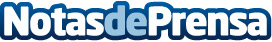 Netflix debe ampliar su catálogo si de verdad quiere competirLa Organización de Consumidores y Usuarios valora las ventajas y desventajas de la plataforma de televisión onlineDatos de contacto:Nota de prensa publicada en: https://www.notasdeprensa.es/netflix-debe-ampliar-su-catalogo-si-de-verdad Categorias: Nacional Cine Sociedad Televisión y Radio E-Commerce Otras Industrias http://www.notasdeprensa.es